Publicado en Barcelona el 28/09/2016 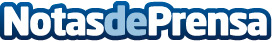 Corberó presenta sus nuevas gamas de electromésticosCORBERÓ es una marca que nace en Esplugues de Llobregat (Barcelona), hace más de 60 años. En la actualidad la firma tiene su sede central en Castelldefels, también en la provincia de Barcelona. Su centro logístico de Pallejá, de más de 10.000 m2, alberga el stock necesario para cubrir sus más de 180 referencias y realiza la distribución por toda la geografía española mediante una amplia red de transporte. Entrevista a Bernardo Brioso, director general de CORBERÓDatos de contacto:Bernardo BriosoDirector General de CORBERÓNota de prensa publicada en: https://www.notasdeprensa.es/corbero-presenta-sus-nuevas-gamas-de-electromesticos Categorias: Cataluña Recursos humanos Innovación Tecnológica http://www.notasdeprensa.es